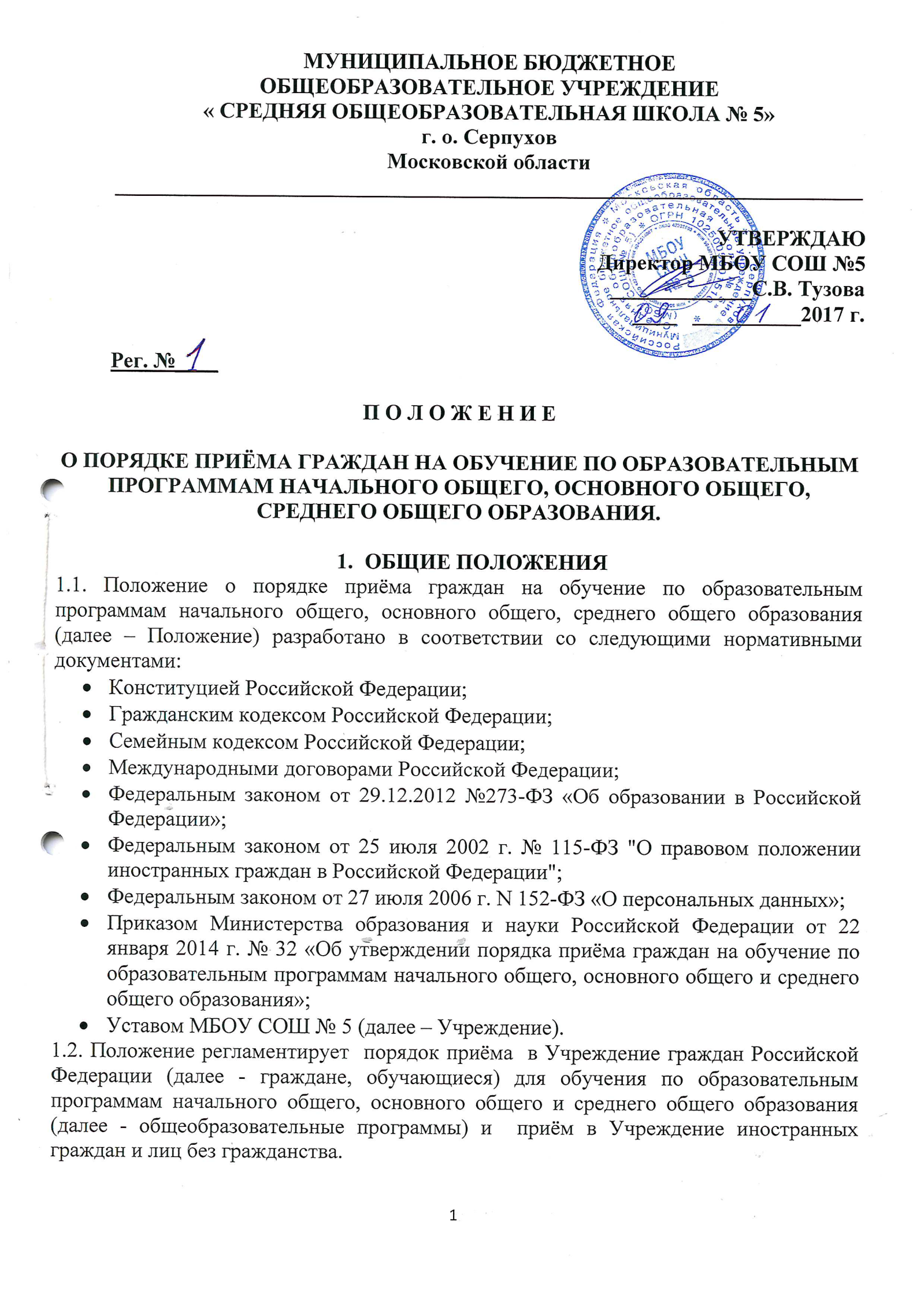 1.3. Порядок приёма  определяется Учреждением самостоятельно в соответствии с законодательством Российской Федерации.1.4. Данный  порядок  обеспечивает приём в Учреждение граждан, проживающих на территории, закреплённой за Учреждением Постановлением Главы городского округа Серпухов (далее - закреплённая территория), и имеющих право на получение общего образования (далее - закреплённые лица).1.5. Закреплённым лицам может быть отказано в приёме только по причине отсутствия свободных мест в Учреждении.1.6. При приёме на свободные места детей, не проживающих на закрепленной территории, преимущественным правом обладают категории детей граждан, имеющих право на первоочередное предоставление места в  Учреждении в соответствии с законодательством Российской Федерации.  1.7. Дети с ограниченными возможностями здоровья принимаются на обучение по адаптированной основной общеобразовательной программе только с согласия их родителей (законных представителей) и на основании рекомендаций психолого-медико-педагогической комиссии. 1.8. В случае отказа в предоставлении места в Учреждении родители (законные представители) для решения вопроса об устройстве ребёнка обращаются в  Комитет по образованию Администрации городского округа Серпухов.1.9. Приём закрепленных лиц в Учреждение осуществляется  на общедоступной основе (без вступительных испытаний).1.10.  Учреждение обязано ознакомить поступающего и (или) его родителей (законных представителей) с:Уставом Учреждения; Лицензией на осуществление образовательной деятельности; Свидетельством о государственной аккредитации Учреждения; Образовательными программами и другими документами, регламентирующими организацию и осуществление образовательной деятельности; Правами и обязанностями обучающихся. 1.11. Приём граждан в Учреждение осуществляется по личному заявлению родителей (законных представителей) ребёнка при предъявлении  оригинала документа, удостоверяющего  их личность. Учреждение может осуществлять приём указанных заявлений в форме электронного документа с использованием информационно-телекоммуникационных сетей общего пользования. 1.12.  Факт ознакомления родителей (законных представителей) ребенка с лицензией на осуществление образовательной деятельности, свидетельством о государственной аккредитации, Уставом Учреждения,  Правами и обязанностями обучающихся фиксируется в заявлении о приёме и заверяется личной подписью родителей (законных представителей) ребенка. 1.13. Согласие на обработку  персональных данных родителей  и персональных данных ребенка в порядке, установленном законодательством Российской Федерации, фиксируется подписью родителей (законных представителей) ребенка.1.14.  Для приёма в Учреждение:Родители (законные представители) детей, проживающих на закрепленной территории, для зачисления ребенка  предъявляют:оригинал свидетельства о рождении ребенка или документ, подтверждающий родство заявителя;свидетельство о регистрации ребенка по месту жительства или по месту пребывания на закрепленной территории или документ, содержащий сведения о регистрации ребенка по месту жительства или по месту пребывания на закрепленной территории. документ, подтверждающий родство заявителя (или законность представления прав ребенка). Родители (законные представители) детей, не проживающих на закрепленной территории, для зачисления ребенка  предъявляют: свидетельство о рождении ребенка;документ, подтверждающий родство заявителя (или законность представления прав ребенка). Родители (законные представители) детей, являющихся иностранными гражданами или лицами без гражданства, для зачисления ребенка  предъявляют:документ, подтверждающий родство заявителя (или законность представления прав ребенка); документ, подтверждающий право заявителя на пребывание в Российской Федерации. Иностранные граждане и лица без гражданства все документы представляют на русском языке или вместе с заверенным в установленном порядке переводом на русский язык.1.15. Копии предъявляемых при приёме документов хранятся в Учреждении  всё время обучения ребенка. 1.16. Документы,  представленные родителями (законными представителями) детей, регистрируются в журнале приёма заявлений. После регистрации заявления родителям (законным представителям) детей выдается справка о получении документов, которая содержит  информацию о:регистрационном номере заявления; перечне представленных документов. Справка заверяется подписью должностного лица  Учреждения, ответственного за приём документов, и печатью Учреждения.1.17. Родители (законные представители) детей имеют право по своему усмотрению представлять другие документы. 1.18.  Требование предоставления других документов в качестве основания для приёма детей в  Учреждение не допускается. 2. ПРИЕМ  В  ПЕРВЫЙ КЛАСС2.1. Учреждение,  с целью проведения организованного приёма граждан в первый класс,  назначает должностных лиц, ответственных за приём документов и утверждает график приёма документов в срок не позднее, чем за 10 календарных дней до начала приёма в первые классы. Данный распорядительный акт   размещается на информационном стенде Учреждения и на официальном сайте в сети "Интернет".2.2.Учреждение размещает на информационном стенде, на официальном сайте в сети "Интернет", в средствах массовой информации (в том числе электронных) информацию: о количестве мест в первых классах не позднее 10 календарных дней с момента издания распорядительного акта о закрепленной территории.о наличии свободных мест для приёма детей, не проживающих на закрепленной территории, не позднее 1 июля.2.3. В первый класс принимаются граждане по достижении возраста на 01 сентября  шести лет и шести месяцев, но не позже достижения ими возраста восьми лет. 2.4. Для получения разрешения о приёме в первый класс ребенка до  достижения им возраста шести лет и шести месяцев, или после достижения им возраста восьми лет на 01 сентября родители (законные представители) ребенка обращаются в Комитет по образованию Администрации городского округа Серпухов с соответствующим заявлением.2.5. Приём заявлений в первый класс  Учреждения для граждан, проживающих на закрепленной территории, начинается не позднее 1 февраля и завершается не позднее 30 июня текущего года. 2.6. Для детей, не проживающих на закрепленной территории, приём заявлений в первый класс начинается с 1 июля текущего года до момента заполнения свободных мест, но не позднее 5 сентября текущего года. 2.7. При  завершении  приёма в первый класс всех детей, проживающих на закрепленной территории,  Учреждение вправе осуществлять приём детей, не проживающих на закрепленной территории, ранее 1 июля.  2.8.Зачисление  в первый класс производится на основании заявления родителей (законных представителей) ребенка. Форма заявления размещается на информационном стенде и  на официальном сайте Учреждения в  сети «Интернет». (Приложение №1).2.9. Зачисление оформляется распорядительным актом Учреждения в течение 7 рабочих дней после приёма документов, который  размещается на информационном стенде Учреждения в день его издания. 2.10. На каждого ребенка, зачисленного в Учреждение,  заводится личное дело, в котором хранятся все сданные документы.3. ПРИЁМ  ОБУЧАЮЩИХСЯ В  ПОРЯДКЕ ПЕРЕВОДА ИЗ ДРУГИХ ОБРАЗОВАТЕЛЬНЫХ УЧРЕЖДЕНИЙ3.1.Приём совершеннолетнего обучающегося по его инициативе или несовершеннолетнего обучающегося по инициативе его родителей (законных представителей) в Учреждение из другого образовательного учреждения возможен при наличии в соответствующем классе свободных мест.3.2. При отсутствии свободных мест в Учреждении совершеннолетний обучающийся или родители (законные представители)   несовершеннолетнего обучающегося обращаются в Комитет по образованию Администрации городского округа Серпухов для определения в  другое образовательное учреждение.3.3. Совершеннолетний обучающийся или родители (законные представители)   несовершеннолетнего обучающегося  могут обращаться в Учреждение с запросом о наличии свободных мест, в том числе с использованием сети Интернет. 3.4. При приёме в Учреждение совершеннолетний  обучающейся или родители (законные представители) несовершеннолетнего обучающегося предъявляют  следующие документы:личное дело обучающегося;документы, содержащие информацию об успеваемости обучающегося в текущем учебном году (выписка из электронного журнала с текущими отметками и результатами промежуточной аттестации), заверенные печатью  образовательного учреждения и подписью ее руководителя (уполномоченного им лица); оригинал документа, удостоверяющего личность совершеннолетнего обучающегося или родителя (законного представителя) несовершеннолетнего обучающегося;заявление о зачислении (Приложение № 2). 3.5.Требование предоставления других документов в качестве основания для зачисления обучающихся в  Учреждение в связи с переводом из другого образовательного учреждения не допускается.3.6.Зачисление обучающегося в  Учреждение в порядке перевода оформляется распорядительным актом руководителя  Учреждения (уполномоченного им лица) в течение трех рабочих дней после приёма заявления и документов, указанных в п. 3.4. настоящего Положения, с указанием даты зачисления и класса.3.7.Учреждение  при зачислении обучающегося, отчисленного из другого образовательного учреждения, в течение двух рабочих дней с даты издания распорядительного акта о зачислении обучающегося в порядке перевода письменно уведомляет исходную организацию о номере и дате распорядительного акта о зачислении обучающегося в Учреждение.4. ПРИЁМ  ОБУЧАЮЩИХСЯ НА УРОВЕНЬ  СРЕДНЕГО ОБЩЕГО ОБРАЗОВАНИЯ4.1.Обучающимся и родителям (законным представителям) предоставляются академические права на выбор организации, осуществляющей образовательную деятельность, формы получения образования и формы обучения после получения основного общего образования или после достижения восемнадцати лет.4.2.На уровень среднего общего образования принимаются все обучающиеся Учреждения, освоившие программу предыдущего уровня, а также обучающиеся из других образовательных учреждений.    4.3.Заявление о приёме  для получения среднего общего образования подает сам несовершеннолетний обучающийся при согласовании данного заявления родителем (законным представителем) обучающегося (Приложение № 3).4.4.При приёме в Учреждение для получения среднего общего образования  обучающийся также представляет аттестат об основном общем образовании установленного образца.4.5. После окончания приёма заявлений зачисление  обучающихся    оформляется приказом директора Учреждения  и  размещается на информационном стенде.  5. ЗАКЛЮЧИТЕЛЬНЫЕ ПОЛОЖЕНИЯ5.1. Настоящее Положение вступает в силу с даты его утверждения  директором Учреждения и утрачивает силу в случае  принятия  нового локального нормативного акта.5.2. Вопросы, не урегулированные настоящим Положением,  подлежат урегулированию  в соответствии с действующим законодательством Российской Федерации, Уставом Учреждения и иными локальными нормативными актами.5.3. За неисполнение или ненадлежащее исполнение требований, установленных настоящим Положением, сотрудники Учреждения несут ответственность в соответствии с Уставом и Трудовым кодексом Российской Федерации.Приложение №1Зачислить в первый  класс. 			            Директору МБОУ СОШ № 5Директор школы ____________		            Тузовой С.В.							_________________________________							_________________________________								       (ФИО полностью)							Адрес фактического проживания:							_________________________________							_________________________________							_________________________________							Адрес по прописке (временная							регистрация):							_________________________________							_________________________________							_________________________________							Домашний телефон:________________							ФИО родителей:							Мать____________________________							_________________________________							_________________________________							Мобильный телефон:							_________________________________Отец_____________________________							_________________________________							_________________________________Мобильный телефон:							_________________________________ЗАЯВЛЕНИЕ.Прошу зачислить моего ребенка,  _____________________________________________                                                                                                                    (Ф. И. О)____________________________ в 1 класс.Дата и место рождения ребенка: «___»__________ _______г., ___________________________________.С  Уставом школы, лицензией на осуществление образовательной деятельности, свидетельством о государственной аккредитации, образовательными программами и другими документами, регламентирующими организацию и осуществление образовательной деятельности, права и обязанности обучающихся, ознакомлен(а).Даю согласие на обработку персональных данных родителей и персональных данных ребенка в порядке, установленном законодательством Российской Федерации.Дата__________ 					Подпись_______________Приложение № 2Зачислить в _______  класс. 			            Директору МБОУ СОШ № 5Директор школы ____________		            Тузовой С.В.							_________________________________							_________________________________								       (Ф И О полностью)							Адрес фактического проживания:							_________________________________							_________________________________							_________________________________							Адрес по прописке (временная							регистрация):							_________________________________							_________________________________							_________________________________							Домашний телефон:________________							ФИО родителей:							Мать_____________________________							_________________________________							_________________________________							Мобильный телефон:							_________________________________Отец_____________________________							_________________________________							_________________________________Мобильный телефон:							_________________________________ЗАЯВЛЕНИЕ.Прошу зачислить моего сына (дочь) ___________________________________________                                                                                                                    (Ф. И. О)_________________________________________,  «___»___________________ _______ года рождения,  в ___________________ класс в порядке перевода из __________________________________________________________________.(наименование исходной организации)С Уставом школы, лицензией на осуществление образовательной деятельности, свидетельством о государственной аккредитации, образовательными программами и другими документами, регламентирующими организацию и осуществление образовательной деятельности, правами  и обязанностями  обучающихся, ознакомлен(а).Даю согласие на обработку персональных данных родителей и персональных данных ребенка в порядке, установленном законодательством Российской Федерации.  Дата__________ 					Подпись_______________Приложение № 3Зачислить в десятый класс. 			Директору МБОУ СОШ № 5Директор школы ____________		            Тузовой С.В.							_________________________________							_________________________________								       (Ф И О полностью)							Адрес фактического проживания:							_________________________________							_________________________________							_________________________________							Адрес по прописке (временная							регистрация):							_________________________________							_________________________________							_________________________________							Домашний телефон:________________							ФИО родителей:							Мать_____________________________							_________________________________							_________________________________							Мобильный телефон:							_________________________________Отец_____________________________							_________________________________							_________________________________Мобильный телефон:							_________________________________ЗАЯВЛЕНИЕ.Прошу  Вас зачислить  меня, _________________________________________                                                                                                                    (Ф. И. О)_________________________________________,  «___»___________________ _______ года рождения,  в 10 класс.   	С Уставом школы, лицензией на право ведения образовательной деятельности, свидетельством о государственной аккредитации, основными образовательными программами и другими документами, регламентирующими организацию и осуществление образовательной деятельности, правами и обязанностями обучающихся  ознакомлен(а).	 Дата__________ 	Подпись заявителя _______________      Подпись родителя________________Даю согласие на обработку персональных данных родителей и персональных данных ребенка в порядке, установленном законодательством Российской Федерации.Подпись родителя________________